Publicado en  el 12/01/2016 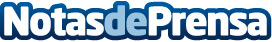 El programa de voluntariado CEU 'Promoción de la Salud e Higiene Infantil en Camboya', premiado por la Fundación CofaresProfesores y alumnos de Medicina de la Universidad CEU San Pablo colaboran en el terreno con la la ONG 'Por la sonrisa de un niño'Datos de contacto:Nota de prensa publicada en: https://www.notasdeprensa.es/el-programa-de-voluntariado-ceu-promocion-de Categorias: Internacional Medicina Solidaridad y cooperación Premios Universidades http://www.notasdeprensa.es